PROGRAMAÇÃO DAS COMUNICAÇÕES LIVRESMESA – Produção e dinâmica do espaço urbanoMediação: Profa. Juliana MendesApresentação: 31 de maio de 14 às 16 horasLocal: Anfiteatro II - ICHA construção da BR 440 e a dinâmica urbanaAutora: Diego Estevão Chaves, Daniela Alves de Abreu, Talita França LeãoA segregação espacial como reserva de mercado: um estudo sobre a produção do espaço urbano pelo capital imobiliário em Muriaé-MGAutor: Felipe Perdigão BarbosaPanorama da situação habitacional de Juiz de Fora – MGAutora: Lilian Aparecida de SouzaCidades médias do Brasil e reestruturação produtiva: breve análise da implantação do centro industrial Subaé em Feira de Santana-BAAutor: Matheus Gomes da SilvaMESA – Relações de trabalho e produção do espaçoMediação: Prof. Elias LopesApresentação: 31 de maio de 14 às 16 horasLocal: Anfiteatro IIIRacialidade e Preconceito nas Relações de Trabalho na cidade de Juiz de ForaAutores: Leandro Alves de Assis, Dhiego Lourenço DutraCidadania e trabalho no direito a cidade – um estudo do condomínio Parque das Águas – PMCMV – Juiz de ForaAutoras: Mariana Deister Dias Barbosa, Rhayssa Kyaya Neves LopesO trabalho de campo na construção do conceito de nascente e sua preservaçãoAutora: Mirella Nazareth de MouraA relação entre espaço e capitalismo: inflexões no mundo do trabalhoAutora: Cátia Cristina ModestoDesenvolvimento territorial, políticas públicas e lideranças para a inovação socialAutor: Allain Wilham Silva de OliveiraMESA – Espaço e juventudesMediação: Profa. Clarice CassabApresentação: 31 de maio de 14 às 16 horasLocal: Sala C-I-06 - ICHRefazendo os percursos do conceito de território para entender os territórios produzidos pela juventudeAutora: Juliana ToledoUma breve discussão sobre a categoria juventude a partir de sua dimensão espacialAutora: Rayssa Pinto RezendeOs jovens, o movimento hip-hop e a apropriação da cidadeAutor: Jader Arierom da Silva MoreiraO lazer dos estudantes da Universidade Federal de Juiz de Fora: resultados preliminaresAutora: Raphaela Granato Dutra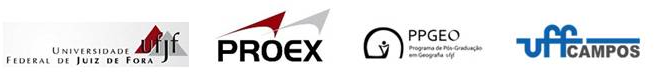 MESA – Lutas sociais e o direito à cidadeMediação: Profa. Marina BarbosaApresentação: 01 de junho de 14 às 16 horasLocal: Anfiteatro IIPelo direito à cidade e à participação político-social: as vozes que emanaram do gigante brasileiro na ocupação das ruas nos anos de 2015 e 2016 Autores: Andreia Cristina Teixeira Tocantins e Tacílio Gonçalves da SilvaA luta educa e transforma: a possibilidade de reconstrução da cidade através da greve de 2016 dos professores do estado do Rio de JaneiroAutora: Ágata Liz Mazine CardozoMovimentos sociais no Brasil, MST e MTSTAutores: Talita França Leão, Daniela Alves de Abreu, Julia Márcia de Freitas Lazzarini, Diego Estevão Chaves, Vanessa Saldanha SilvaConflitos Urbanos: a tensão social em busca do direito à CidadeAutora: Verônica Sakaragui; Poliana Alessandra Mendes de Souza; Albert Milles de SouzaMESA – Cultura e mídiaMediação: Prof. Carlos MaiaApresentação: 01 de junho de 14 às 16 horasLocal: Sala B-I-06 - ICHFesta do Rosário em Milho Verde - MG: espaço sagradoAutora: Aline Pandeló BrüggerTurismo religioso e transformações socio-espaciais em Baependi– MGAutor: Magno Angelo KelmerMídia, representação social e território: estudo de caso em Juiz de Fora – Minas GeraisAutores: Talison Paulo Ferreira, Kátia Ferreira e Clarice CassabA violência no município de Campos dos Goytacazes noticiada pela mídia impressaAutores: Thaís Lopes Côrtes, Antenora Maria da Mata Siqueira, Juliana Thimóteo Nazareno Mendes